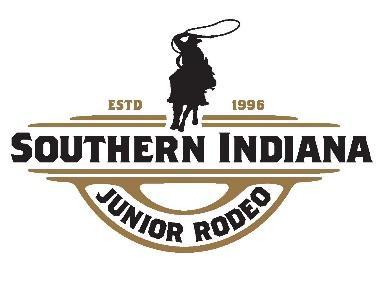 2024 SIJRA KINDERGARTEN - 8th Grade CHECKLISTForms are available at www.sijra.org2024 Rodeo Dates:May 25, May 26, July 6, August 17, September 14, October 12, October 13The following forms need to be turned in before your first rodeo:_______	Membership form along with $40 membership fee _______	Accident Waiver/Release of Liability Form_______ Sponsorship Form and minimum $100 Sponsorship Fee by your third rodeo.  (This will allowyou to rodeo for points and be eligible for year-end awards.)  Additional sponsorship awards willalso be given at the $300, $750, and $1000 levels.  New to 2023 each rodeo has an online entry form.  This must be submitted online before entries close (each rodeo will have a date and time listed in which the entries will close), to avoid a late fee of $50. Refunds of entry fees will only be given if you draw out before the run order sheet is posted/emailed.  After that date, it will take a signed Doctor or Veterinarian’s statement to receive a refund.A contestant must check in at the Announcer’s Stand the night before (between 7 – 8 pm) or the morning of the rodeo before 8:00 a.m.  If you have signed up for a rodeo and cannot make it, you must notify the Rodeo Secretary (502) 551-5509 or President (502) 905-7431 -  BEFORE 8:00 a.m. rodeo day. The Contestant must pay the sponsorship fee by their third rodeo in order to be eligible to accumulate points for awards at the end of the year and for voting rights.